Starostwo Powiatowe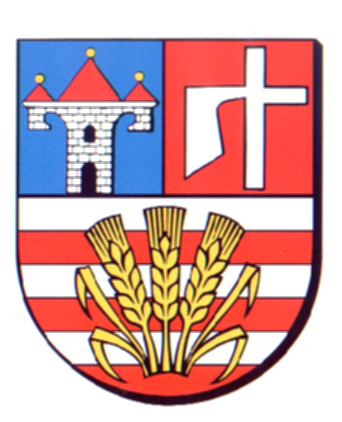 w OpatowieWydział Zarządzania Kryzysowegoul. Sienkiewicza 17, 27-500 Opatów tel./fax 15 868 47 01, 607 350 396, e-mail: pzk@opatow.plOSTRZEŻENIE METEOROLOGICZNEOpatów, dnia 14.05.2021 r.Opracował: WZKK.WOSTRZEŻENIE METEOROLOGICZNE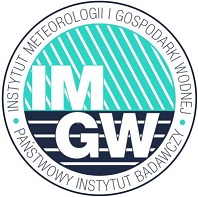 OSTRZEŻENIE 45
Zjawisko:  Burze z grademStopień zagrożenia:  1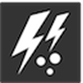 Biuro:IMGW-PIB Biuro Prognoz Meteorologicznych w KrakowieObszar:       województwo świętokrzyskie – powiat opatowskiWażność:   Od: 2021-05-14 godz. 12:30Do: 2021-05-14 godz. 22:00Przebieg:Prognozowane są burze, którym miejscami będą towarzyszyć opady deszczu od 20 mm do 30 mm oraz porywy wiatru do 70 km/h. Możliwy grad.Prawdopodobieństwo:80 %Uwagi:Brak.Czas wydania:2021-05-14 godz.07:30Synoptyk: Alina Jasek-Kamińska